Építő- anyagmozgató gép kezelője (Targoncavezető szakmairány)OKJ szám: 32 582 02Engedélyszám: E-001290/2015/A006A képzésbe való belépés feltételei:Szakmai előképzettség: 	8 általánosEgészségügyi alkalmasságBetöltött 18. életévA munkaterület rövid leírása: A különböző raklapos anyagok és más darabáruk gépi mozgatásának megtervezése, útvonal kijelölése, a feladat ellátásához szükséges dokumentumok áttekintése és vezetése, targoncával az anyagmozgatási feladat végrehajtása a műszaki és munkavédelmi előírások betartása mellett.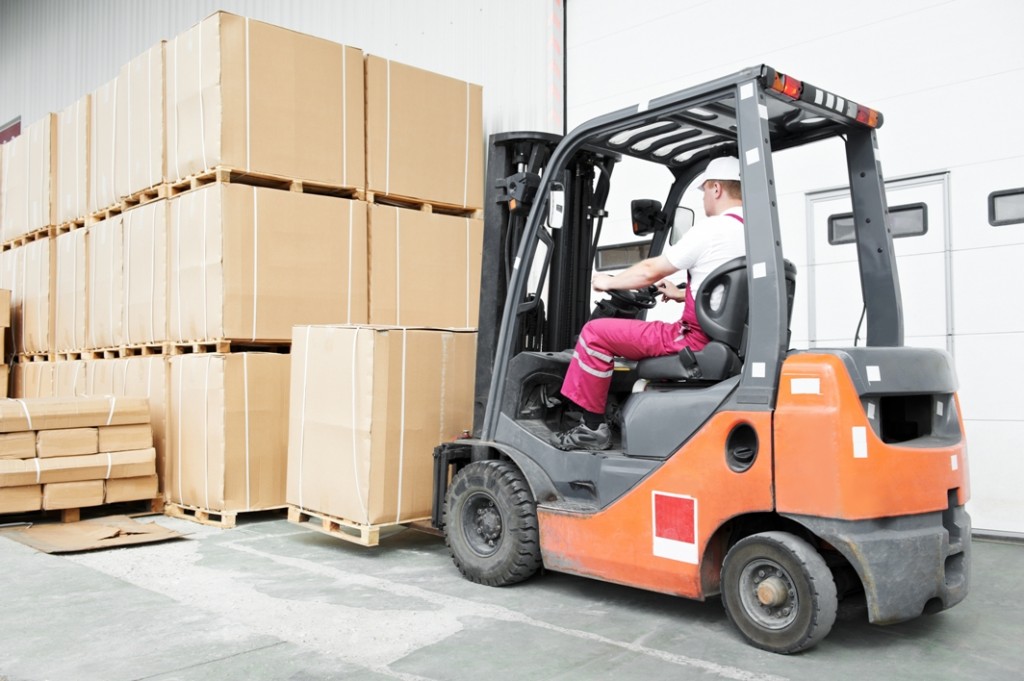 Az oktatott modulok:	10443-12 Gépkezelő általános ismeretei	10449-12 Targoncavezetők speciális feladataiA képzés óraszáma:	36+6 óra elmélet+ 54 óra gyakorlat az OKJ-s vizsgáig	10 óra gyakorlat a Hatósági vizsgára való felkészüléshezA képzés helyszíne:	Miskolci Szakképzési Centrum Andrássy Gyula Szakközépiskolája	Miskolc Soltész Nagy Kálmán út 10.A képzés időtartama:	19 napKépzési díj:	64.000.- Ft, mely tartalmazza az elméleti és gyakorlati oktatás, a modulzáró és az OKJ vizsga díjátA képzés részleteiről felvilágosítás kérhető telefonon vagy email-ben